EIS Provider Fiscal Monitoring Indicator TemplateFor more information and example indicators, visit https://ectacenter.org/topics/finance/partcfiscalmonitoring.asp Considerations for Developing EIS Provider Fiscal Monitoring IndicatorsThese guiding questions and accompanying template can aid states in establishing their own fiscal monitoring indicators:What are the legal foundations or other rationale for monitoring this indicator? These might be from federal statues like the IDEA, the Part C Regulations, or state laws or written policies.Who is the responsible party for monitoring the indicator?How frequently will the indicator be monitored?What method will be used to accomplish monitoring the indicator?What data sources does the responsible party need access to (e.g., child records, consent forms, financial agreement forms)?What amount of data is needed (e.g., a minimum number or percentage of relevant records)? What amount of data is sufficient to reach a sound conclusion that the EIS provider demonstrates 100% compliance with the fiscal monitoring indicator (e.g., IDEA fiscal requirement) or if the EIS provider has noncompliance?Does the data represent the diversity and population served within each EIS provider to ensure equitable decisions are made in identifying noncompliance?What are the compliance criteria (how the responsible party will know if the indicator has been met)?What are the procedures for using this information to determine if there is compliance or noncompliance for the indicator?The contents of this document were developed under grants #H373Z190002 (DaSy) and #H373F200001 (CIFR), and cooperative agreement #H326P170001 (ECTA), from the Office of Special Education Programs, U.S. Department of Education. However, the content does not necessarily represent the policy of the U.S. Department of Education, and you should not assume endorsement by the Federal Government.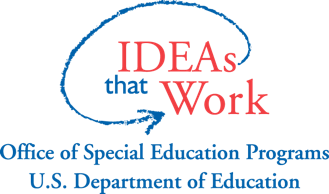 ECTA Center Project Officer: Julia Martin Eile	DaSy Center Project Officers: Meredith Miceli and Amy BaeCIFR Project Officers: Jennifer Finch and Charles KniseleyIndicator 1: Title of IndicatorIndicator 2: Title of IndicatorIndicator 3: Title of IndicatorIndicator 4: Title of Indicator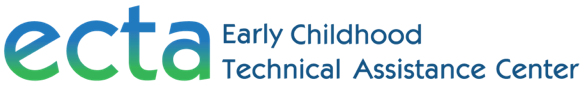 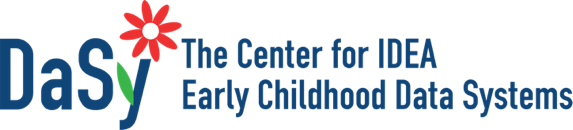 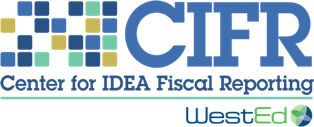 Correction of noncompliance is a critical step in the monitoring process. Those details are addressed in A State Guide on Identifying, Correcting, and Reporting Noncompliance with IDEA Requirements.Indicator 1DescriptionLegal FoundationsResponsible PartyFrequency and MethodData SourcesAmount of DataCompliance CriteriaMonitoring SummaryIndicator 2DescriptionLegal FoundationsResponsible PartyFrequency and MethodData SourcesAmount of DataCompliance CriteriaMonitoring SummaryIndicator 3DescriptionLegal FoundationsResponsible PartyFrequency and MethodData SourcesAmount of DataCompliance CriteriaMonitoring SummaryIndicator 4DescriptionLegal FoundationsResponsible PartyFrequency and MethodData SourcesAmount of DataCompliance CriteriaMonitoring Summary